БЛАНК ЗАКАЗАна изготовление теплообменного аппаратаили трубного пучка (при его самостоятельной поставке)Наименование горячего потока: Параметры горячего потокаНаименование холодного потока: Параметры холодного потокаКонструктивные параметры (при распределении сред, рекомендуемом заказчиком)Габаритные размеры, не более, (Д*Ш*В): Условия эксплуатацииШТУЦЕРЫ	Дополнительные требования заказчика:	Приложенные документы:  Бланк заказа на изготовление теплообменного аппарата не подлежит согласованию.Наименование предприятия-потребителя и технологической установки или линииНаименование и почтовый адрес организации, заполнившей опросный листПодпись руководителя организации, заполнившей опросный лист.		_________________________		(должность)			     (личная подпись)		       (расшифровка подписи)(дата)ПриложениеОбразцы таблиц для указания данных о теплофизических характеристиках и составе сред (заполненные таблицы прикладываются как приложения к заказу)Теплофизические параметры однофазной среды (только жидкость или только газ).Заполнить для 2 или 3 значений давления, указать, избыточное или абсолютное, указать единицу измерения. Данные, если известны, ввести для 3-4 значений температур	Давление   Теплофизические параметры двухфазной среды (жидкость и пар или газ).Заполнить для 2 или 3 значений давления, указать, избыточное или абсолютное, указать единицу измерения). Данные, если известны, ввести для 5-10 значений температурДавление  Состав горячей среды 	Состав холодной среды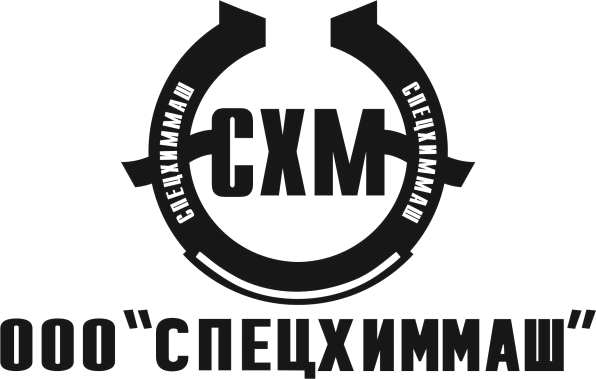 440000, г. Пенза, ул. Калинина, 108 Б.440000, г. Пенза, ул. Калинина, 108 Б.440000, г. Пенза, ул. Калинина, 108 Б.440000, г. Пенза, ул. Калинина, 108 Б.440000, г. Пенза, ул. Калинина, 108 Б.р/с 40702810648000007117                                                                                                                                                                                                                                                                                                                                                                                                                                                                                                                                                                                                                                                                                                                                                                                                   р/с 40702810648000007117                                                                                                                                                                                                                                                                                                                                                                                                                                                                                                                                                                                                                                                                                                                                                                                                   р/с 40702810648000007117                                                                                                                                                                                                                                                                                                                                                                                                                                                                                                                                                                                                                                                                                                                                                                                                   р/с 40702810648000007117                                                                                                                                                                                                                                                                                                                                                                                                                                                                                                                                                                                                                                                                                                                                                                                                   р/с 40702810648000007117                                                                                                                                                                                                                                                                                                                                                                                                                                                                                                                                                                                                                                                                                                                                                                                                   литер В, этаж 1литер В, этаж 1литер В, этаж 1литер В, этаж 1литер В, этаж 1Отд. №8624 Сбербанка России г. ПензаОтд. №8624 Сбербанка России г. ПензаОтд. №8624 Сбербанка России г. ПензаОтд. №8624 Сбербанка России г. ПензаОтд. №8624 Сбербанка России г. Пензател. (8412) 99-99-13, 99-99-15, 99-99-16.тел. (8412) 99-99-13, 99-99-15, 99-99-16.тел. (8412) 99-99-13, 99-99-15, 99-99-16.тел. (8412) 99-99-13, 99-99-15, 99-99-16.БИК 045655635БИК 045655635E-mail: info@shm.suE-mail: info@shm.suE-mail: info@shm.suE-mail: info@shm.suк/с 30101810000000000635к/с 30101810000000000635к/с 30101810000000000635к/с 30101810000000000635Сайт: www.shm.suСайт: www.shm.suСайт: www.shm.suСайт: www.shm.suИНН 5837052370 КПП 583701001ИНН 5837052370 КПП 583701001ИНН 5837052370 КПП 583701001ИНН 5837052370 КПП 5837010011Что необходимо? (нужное отметить)Блок аппаратов                   шт.Отдельный аппарат               шт.Трубный пучок                        шт.2Для чего необходимо?Новое производство Замена существующего оборудования 3Какую задачу выполняет аппарат?     Простой теплообмен между однофазными средами (рекуперация  тепла)     Испарение (ребойлер)       Конденсация     Испарение в одном пространстве  и конденсация в другом4В каком производстве планируется применение?5Какие документы прилагаются к заказу? (нужное отметить)     Опросный лист на новое оборудование     Опросный лист на замену оборудования     Чертежи существующего оборудования  Схема подключения заказываемого оборудования и присоединительные размеры     Схема материальных потоков, теплофизические характеристики материальных потоков     Составы сред     Схема размещения оборудования и ограничения по габаритам     Теплотехнические расчеты, выполненные заказчиком или по его поручению     Эскиз оборудования     Прочие справочные или руководящие материалы (перечислить)6 Рекомендуемый заказчиком тип аппарата По ГОСТ 31842-2012:По TEMA:7Рекомендуемое заказчиком мате- риальное испол-нение аппаратаУказать исполнение основных элементовПараметрВходВыходРасход, кг/часВ том числе  жидкость, кг/час                пар или газ, кг/часДавление, изб., МПаТемпература, оСДопускаемый перепад давления, кПаРасчетное значение термосопротивления загрязнений, м2*К/ВтТеплофизические характеристикиУказать источник информации (приложение)Указать источник информации (приложение)СоставУказать источник информации (приложение)Указать источник информации (приложение)Рекомендуемое заказчиком пространство (нужное отметить) Трубное                   межтрубное Трубное                   межтрубноеПараметрВходВыходРасход, кг/часВ том числе  жидкость, кг/час                пар или газ, кг/часДавление, изб., МПаТемпература, оСДопускаемый перепад давления, кПаРасчетное значение термосопротивления загрязнений, м2*К/ВтТеплофизические характеристикиУказать источник информации (приложение)Указать источник информации (приложение)СоставУказать источник информации (приложение)Указать источник информации (приложение)ПараметрМежтрубное пространствоТрубное пространствоРасчетное внутреннее давление, МПаРасчетная температура, оСРасчетное разрежение (вакуум), кПаРасчетная температура при разрежении, оС.ХарактеристикаЗначение Климатическое исполнениеУ                       УХЛ                           ТЗона по ветровому давлениюСейсмическая зонаМесто эксплуатацииАдрес эксплуатации (государство, область, населенный пункт)Номер штуцера по схемеНазначение штуцеровУсловный диаметр штуцеров, ммУсловное давление, МПаТемпература, оСПлотность, кг/м3Удельная теплоемкость, кДж/(кг*К)Динамическая вязкость, мПа*с (сПз)Коэффициент теплопроводности,Вт/(м*К)Темпера-тура, оСУдель-ная энталь пия, кДж/кгДоля пара и газа по массеЖидкостьЖидкостьЖидкостьЖидкостьЖидкостьПар, газПар, газПар, газПар, газТемпера-тура, оСУдель-ная энталь пия, кДж/кгДоля пара и газа по массеПлот-ность, кг/м3Удельная тепло-емкость, кДж/(кг*К)Дина-мичес-кая вяз-кость, мПа*с (сПз)Коэффи-циент тепло-провод-ности,Вт/(м*К)Коэф-фици-ент поверх-ност-ного натяже-ния,дин/смПлот-ность, кг/м3Удельная тепло-емкость, кДж/(кг*К)Дина-мичес-кая вяз-кость, мПа*с(сПз)Коэффи-циент тепло-провод-ности,Вт/(м*К)№Наименование компонентаХимическая формула компонентаДоля компонента,   массовая  мольная №Наименование компонентаХимическая формула компонентаДоля компонента,   массовая  мольная